Photography and Videography Release FormAnd I hereby assign and grant Britepaths all rights, title and interest to and permission to use, publish and republish photographs and/or videos of me taken on or about the date indicated below and after.  Any negatives or electronic files or any reproductions thereof, in any form, whether in whole, part or composite form, electronic, digital or conventional format: blurred, altered or distorted: in color, black and white, sepia tone or other rendering style may be used at the discretion of Britepaths for advertising, newsletters, marketing brochures, training materials, internal and external distribution or any other lawful purpose in any lawful manner anywhere in the world or anywhere on the worldwide web.  I hereby waive any right to inspect or approve any final product of my photographs.  I acknowledge that you will rely on this permission, potentially at a substantial cost to you, and I hereby agree not to assert any claim of any nature whatsoever against anyone relating to the exercise of the permission granted hereunder.I have been advised that I am not required to be in the photographs and/or videos and I have voluntarily appeared for the photographs and/or videos.I hereby warrant that I am at least 18 years of age and have full right and capacity to contract in my own name with respect to the above.I have read and understand the above. Print:_______________________________________________________________Signature:___________________________________________________________Date: ___________________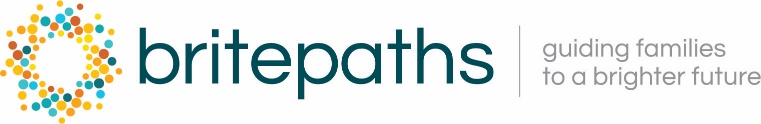 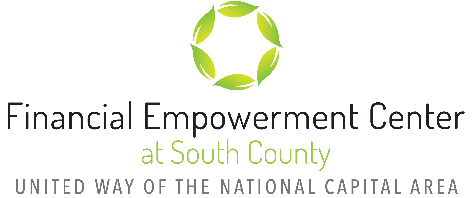 